ASUHAN KEBIDANAN KOMPREHENSIF PADA “NY. Y”DI KLINIK PRATAMA TAMAN SARI 6 KOTA PEKANBARULAPORAN TUGAS AKHIROleh:FARAH SAVITA GARININIM: P032015401011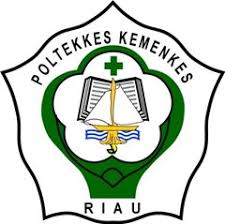 KEMENTERIAN KESEHATAN REPUBLIK INDONESIAPOLITEKNIK KESEHATAN RIAUJURUSAN KEBIDANANPRODI DIII KEBIDANANPEKANBARU2023